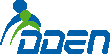 DÉLÉGUÉS DÉPARTEMENTAUX
DE L’ÉDUCATION NATIONALE-UNION DE L’AUDE-Le 14 octobre 2021MJ’ai l’honneur de vous informer que j’ai visitéJe vous prie de recevoir,                                                                , l’expression de mes sentiments distingués.